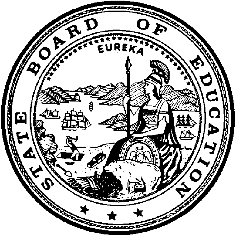 California Department of EducationExecutive OfficeSBE-005 (REV. 1/2018)General WaiverCalifornia State Board of Education 
May 2019 Agenda
Item #W-03SubjectRequest by Washington Unified School District to waive portions of California Education Code Section 51222(a), related to the statutory minimum requirement of 400 minutes of physical education each ten school days for students in grades nine through twelve in order to implement a block schedule at River City High School. Waiver Number5-8-2018Type of ActionAction, ConsentSummary of the Issue(s)River City High School is requesting to implement a 4X4 block schedule where students receive from 848 to 872 minutes of Physical Education (PE) instruction each 10 school days for 18 weeks. California Education Code (EC) Section 51222(a) requires a minimum of 400 minutes each 10 school days for the entire school year. River City High School students only take PE for one semester; therefore, Washington Unified School District (WUSD) is seeking a waiver of EC Section 51222(a). The State Board of Education (SBE) considered this waiver at their March 2019 meeting and postponed action until their May 2019 meeting due to public comment from the California Teachers Association (CTA) that the local West Sacramento Teachers Association (WSTA) had not been consulted or was opposed to the waiver. On April 10, 2019, the SBE received notice from the WSTA stating that WSTA met with WUSD and is now in support of the WUSD waiver request application. Authority for WaiverEC Section 33050RecommendationApproval:  NoApproval with conditions:  YesDenial:  NoEC Section 33051(b) will NOT apply and the district must renew this waiver before August 13, 2020 (two years less one day), consistent with SBE Waiver Policy 99-03. The district must also create a uniform way for the school site to document and report to the district evidence of compliance; the district will collect documentation that provides evidence of compliance for each waiver criteria applicable to SBE Waiver Policy 99-03 annually.Summary of Key IssuesEC Section 51222(a) establishes requirements for minimum instructional minutes of PE, 400 minutes each 10 school days for pupils in grades seven through twelve. The California Department of Education (CDE) conducts compliance monitoring to ensure that local educational agencies meet this requirement per EC 33352. The CDE conducted a compliance monitoring review in February 2018 and found that River City High School was operating under a 4X4 block schedule in grades nine through twelve that did not provide each student with PE instruction for a minimum of 400 minutes each 10 school days. Therefore, WUSD received a compliance monitoring finding and was instructed to request SBE waiver approval of EC Section 51222(a) in order to continue operating River City High School under a 4X4 block schedule.Students at River City High School are enrolled in PE for only 18 weeks of the school year, receiving instruction for an average of 87 minutes per school day (four days at an average of 92 minutes and one day at an average of 68 minutes). This means that PE is taught for over 400 minutes per school week (or 800 minutes each 10 days). Therefore, the actual time that WUSD high school students are enrolled in PE meets the minimum minute requirements, if added on an annual basis (7,200 minutes). The CDE has worked closely with WUSD to ensure that all criteria have been met to a high degree of completion. The district has provided evidence indicating they have met the criteria for this waiver as follows:The PE instructional program at River City High School complies with federal and state statutes and regulations related to PE pertaining to minimum minute requirements; instruction is based on PE content standards; and instruction is aligned with the Physical Education Framework for California Public Schools (sequential, articulated, and age-appropriate instruction).The district has developed a PE professional development plan for teachers who deliver instruction in PE at that school.The students are enrolled in courses of PE a minimum of 18 weeks in 50–90 minute daily class periods during the regular school year.The district described a method by which it will monitor students’ maintenance of their personal physical activity programs during the weeks they are not participating in a PE course at their school. The monitoring programs includes: student accountability for participation in physical activity, guidance for students in using the principles of exercise to design and complete their physical activity program and specific information regarding the design, and delivery of the monitoring program.The PE program complies with California Code of Regulations, Title 5, Article 3.1, Section 10060.All eligible students are prepared for and participate in the physical performance testing as specified in EC Section 60800.Alternate day scheduling for PE rather than alternate term scheduling has been thoroughly investigated by the district. In the future, when the district is identified for a Federal Program Monitoring (FPM) review by the CDE, River City High School, in the WUSD, shall have PE reviewed as a part of the district’s FPM process.As required by SBE Waiver Policy 99–03, Physical Education Requirements for Block Schedules, the 2017–18 California Physical Fitness Test (PFT) data from River City High School was reviewed and indicates that 39.7 percent of the grade nine students met all six out of six fitness standards on each of the PFT items. This indicates a 4.2 percent increase from their 2016–17 (35.5 percent) Demographic Information: River City High School has a student population of 2,193 and is located in an urban area in Yolo County.Because this is a general waiver, if the SBE decides to deny the waiver, it must cite one of the seven reasons in EC 33051(a), available on the California Legislative Information web page at https://leginfo.legislature.ca.gov/faces/codes_displaySection.xhtml?lawCode=EDC&sectionNum=33051.Summary of Previous State Board of Education Discussion and ActionOn March 8, 2019, the WUSD requested approval by the SBE to waive portions of EC 51222(a) related to statutory PE instructional minutes. The WUSD waiver request was contested by the California Teachers Association on behalf of the West Sacramento Teachers Association (WSTA) and as a result the SBE postponed action until their May 2019 SBE meeting.On April 10, 2019, the SBE received notice by the WSTA President Donald Stauffer that WSTA met with WUSD and is now in support of the WUSD waiver request application. SBE Waiver Policy 99–03, Physical Education Requirements for Block Schedules, which was last revised in July 2006, establishes criteria for granting waivers related to PE instructional minutes for the purpose of implementing a block schedule. Please see the Physical Education Requirements for Block Schedules on the CDE Waiver Policies web page at https://www.cde.ca.gov/re/lr/wr/waiverpolicies.asp.Schools began implementing block schedules, sometimes with disregard for the statutory requirements for PE instructional minutes, in the 1980s. Several types of these block schedules incorporate PE instruction on a limited basis and do not meet the statutory requirement of 400 minutes each 10 school days. A committee including PE experts, district staff, SBE members, and CDE staff developed a recommendation for a waiver policy. This group did not feel that they could ask high schools in the state to stop doing block scheduling, so flexibility was sought, and a waiver policy was created.Fiscal Analysis (as appropriate)There is no statewide fiscal impact of waiver approval or denial.Attachment(s)Attachment 1: Summary Table of Physical Education Block Schedule State Board of Education Waiver (1 page)Attachment 2: Washington Unified School District General Waiver Request for the Waiver 5-8-2018 (2 pages) (Original waiver request is signed and on file in the Waiver Office.)Attachment 1: Summary Table of Physical Education Block Schedule State Board of Education WaiverCalifornia EC Section 51222(a)Created by California Department of Education
May 2019Attachment 2: Washington Unified School District General Waiver RequestCalifornia Department of EducationWAIVER SUBMISSION - GeneralCD Code: 5772694Waiver Number: 5-8-2018Active Year: 2018Date In: 8/17/2018 12:12:44 PMLocal Education Agency: Washington Unified School DistrictAddress: 930 Westacre Rd.West Sacramento, CA 95691Start: 8/15/2018End: 8/13/2020Waiver Renewal: NoWaiver Topic: Physical Education ProgramEd Code Title: Block Schedules Ed Code Section: 51222(a)Ed Code Authority: 33050Education Code or CCR to Waive: 51222(a) All pupils, except pupils excused or exempted pursuant to Section 51241, shall be required to attend upon the courses of physical education for a total period of time of not less than 400 minutes each 10 schooldays.] Any pupil may be excused from physical education classes during one of grades 10, 11, or 12 for not to exceed 24 clock hours in order to participate in automobile driver training. Such pupil who is excused from physical education classes to enroll in driver training shall attend upon a minimum of 7,000 minutes of physical education instruction during such school year.  Outcome Rationale: River City High School (RCHS) is on a 4X4 block schedule where students receive 824-900 minutes of Physical Education (PE) instruction each 10 school days for 17 to 20 weeks depending if it is first or second semester. California Education Code (EC) Section 51222 (a) requires a minimum of 400 minutes each 10 school days for the entire school year. Because students at RCHS only take PE for one semester, they are seeking a waiver to EC Section 51222(a)Student Population: 7900City Type: SuburbanPublic Hearing Date: 6/14/2018Public Hearing Advertised: It was announced in the community newspaper, on school board agendas, and with committees.Local Board Approval Date: 6/28/2018Community Council Reviewed By: River City High School School Site CouncilCommunity Council Reviewed Date: 5/30/2018Community Council Objection: NoCommunity Council Objection Explanation: Audit Penalty Yes or No: No Categorical Program Monitoring: YesSubmitted by: Dr. Andy ParsonsPosition: Assistant Superintenent, Secondary ServicesE-mail: aparsons@wusd.k12.ca.usTelephone: 916-375-7600 x1301Fax: 916-262-7262Bargaining Unit Date: 08/16/2018Name: West Sacramento Teachers AssociationRepresentative: Donnald StaufferTitle: Union PresidentPosition: NeutralSample Student SchedulesFall Term18 Consecutive WeeksSpring Term18 Consecutive WeeksStudent AMinutes per week of PE Instruction = 0Minutes per week of PE Instruction = 436Student BMinutes per week of PE Instruction = 436Minutes per week of PE Instruction = 0Waiver NumberDistrictPeriod of RequestBargaining Unit, Representatives Consulted, Date, and PositionPublic Hearing and Board Approval DatePublic Hearing AdvertisementSSC/Advisory Committee Consulted, Date, and Position5-8-2018Washington Unified School DistrictRequested:August 15, 2018 to August 13, 2020Recommended:August 15, 2018 to August 13, 2020West Sacramento Teachers Association Donald Stauffer Union President August 16, 2018 SupportPublic Hearing June 28, 2018Local Board Approval June 28, 2018Community newspaper, and by the Board of Education public notice processCommunity Council Reviewed By: The River City High School Site CouncilReview Date: May 30, 2018Objection: N